AVVISO PUBBLICO COSTITUZIONE GRUPPO COMUNALE DI PROTEZIONE CIVILECon Deliberazione di C.C. nr.25 del 06.12.2019 è stato costituito, presso la sede municipale, il Gruppo comunale di Protezione Civile di San Ferdinando, cui possono aderire cittadini di ambo i sessi, allo scopo di prestare la loro opera, SENZA FINI DI LUCRO O VANTAGGI PERSONALI, nell’ambito della Protezione civile, approvando il relativo Regolamento (consultabile sul sito www.comune.sanferdinando.rc.it) L’ammissione al Gruppo è subordinata alla presentazione di apposita domanda e all’accettazione della stessa da parte del Sindaco, previo accertamento dei necessari requisiti sotto indicati:avere conseguito la maggiore età;essere esenti da condanne penali ovvero da procedimenti penali che possano essere pregiudizievoli per il servizio;essere fisicamente idonei come risulta da certificazione medica che l’aspirante dovrà produrre;svolgere attività non contrastanti con le finalità previste nel Regolamento;essere disponibili a partecipare alle attività di addestramento organizzate dal Gruppo, nonché  alle attività ordinarie e straordinarie di Protezione Civile;non essere iscritto presso altri Gruppi comunali e/o Associazioni di volontariato operanti nell’ambito della Protezione Civile, salvo che dichiarino la disponibilità a dimettersi all’atto dell’accettazione della domanda.Le domande potranno essere presentate all’Ufficio Protocollo del Comune di San Ferdinando o inoltrate a mezzo posta certificata all’indirizzo protocollo.sanferdinando@asmepec.it entro 30 giorni dalla data di pubblicazione del presente avviso sull’Albo Pretorio comunale corredate da: 1) copia di un valido documento di riconoscimento, 2) un certificato di sana e robusta costituzione rilasciato dal proprio medico di famiglia, 3) autocertificazione circa l’immunità da condanne penali ovvero da procedimenti penali che possano essere pregiudizievoli per il servizio, 4) dichiarazione di non essere iscritto presso altri Gruppi comunali e/o Associazioni di volontariato operanti nell’ambito della Protezione Civile e/o di dimettersi da esse in caso di accettazione della domanda.L'espletamento del servizio di volontariato non costituisce rapporto di pubblico impiego. Tale attività è prestata a titolo gratuito. In caso di calamità naturali, qualora impiegati, saranno giustificati per l'assenza dal proprio posto di lavoro. Ai volontari saranno garantiti, ai sensi della Legge 11.08.1991 nr. 266 nell’ambito delle operazioni di emergenza o di simulazioni di emergenza, debitamente autorizzate dal Dipartimento della Protezione Civile o da chi abbia facoltà a norma di legge, i seguenti benefici:copertura assicurativa: i componenti del gruppo sono coperti, durante l’impiego autorizzato, da assicurazione stipulata dal Dipartimento della Protezione Civile o da chi ne abbia facoltà a norma di legge;oltre alle spese previste dall’art. 40 del D. Lgs. 1/2018, al gruppo spetta il rimborso delle spese sostenute relative al carburante del mezzo di trasporto durante l’attività addestrativa o negli interventi debitamente autorizzati dal Dipartimento della Protezione Civile. Tali spese dovranno essere documentate in base al chilometraggio effettivamente percorso e riferite alle tariffe in vigore.Responsabile del procedimento è il Comandate della Polizia Locale e Referente Operativo della Protezione Civile Dr.Francesco Managò								 		    F.to IL SINDACO									                 Prof.Andrea Tripodi Documento informatico firmato digitalmente ai sensi del D.Lgs 82/2005 s.m.i. e norme collegate, il quale sostituisce il documento cartaceo e la firma autografa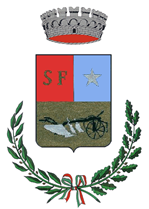           COMUNE DI SAN FERDINANDO                                     Città Metropolitana di Reggio Calabria                                            Piazza Generale Nunziante, 1                               P. IVA 00746140805  -  C.F. 82002040804                                              89026 - San Ferdinando                                                     Tel.0966/7614105  